Θέμα : Αγγελία Πρακτικής Άσκησης στην Αρχή Πολιτικής ΑεροπορίαςΗ Αρχή Πολιτικής Αεροπορίας (Ανεξάρτητη Δημόσια Αρχή) αναζητά  έως επτά (07) αποφοίτους ή σπουδάστριες -ες ΣΑΕΚ, που έχουν δικαίωμα, για την υλοποίηση της πρακτικής τους άσκησης από τους τομείς Οικονομίας και Διοίκησης για την Κεντρική Γραμματεία και άλλες οργανικές μονάδες της ΑρχήςΗ Αρχή Πολιτικής Αεροπορίας είναι η ρυθμιστική δημόσια αρχή για την πολιτική Αεροπορία στην χώρα μας με εποπτικές αρμοδιότητες και έντονη διεθνή παρουσία. Αρμοδιότητες της προσφερόμενης θέσης: Διαχείριση/Οργάνωση αλληλογραφίας (έντυπης και ηλεκτρονικής) μέσω ηλεκτρονικού συστήματος διαχείρισης εγγράφων, Υποστήριξη γραφείου, ανάλογα με το περίγραμμα της ειδικότητας Απαραίτητα προσόντα: Συνέπεια και υπευθυνότητα, Εχεμύθεια, Πολύ καλή γνώση Αγγλικών (Lower και άνω), Γνώση Υπολογιστών ιδίως MS Office (Excel, Word, Outlook), Δακτυλογράφηση ελληνικών/αγγλικών κειμένων, Επικοινωνιακές δεξιότητες και ομαδικό πνεύμα, Άριστη γραπτή και προφορική επικοινωνία., Οργανωτικές δεξιότητες και μεθοδικότητα, Ικανότητα σωστής τήρησης διαδικασιών.Παρακαλούνται οι ενδιαφερόμενες -οι να  αποστείλουν βιογραφικό σημείωμα με πλήρη στοιχεία διεύθυνσης και επικοινωνίας στα e-mails: info@hcaa.gov.gr και στο e.tzouvelekas@hcaa.gov.gr αναγράφοντας ως θέμα “Πρακτική Άσκηση στην Αρχή Πολιτικής Αεροπορίας”Υπεύθυνος επικοινωνίας: Δρ Μανώλης Τζουβελέκας Διεθνής Αερολιμένας Αθηνών, Κτίριο 45, Σπάτα, 19019 T: +302103541342, +302103541310M: info@hcaa.gov.gr, e.tzouvelekas@hcaa.gov.grUrl: https://hcaa.gov.gr/el 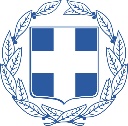 ΕΛΛΗΝΙΚΗ ΔΗΜΟΚΡΑΤΙΑ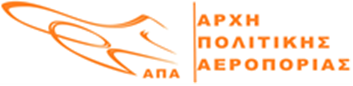 ΑΡΧΗ ΠΟΛΙΤΙΚΗΣ ΑΕΡΟΠΟΡΙΑΣΓΡΑΦΕΙΟ ΔΙΟΙΚΗΤΗ